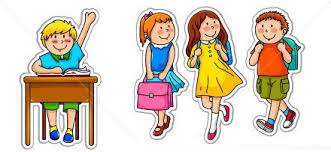 СПИСАК УЧЕНИКА 1. РАЗРЕДА ПО ОДЕЉЕЊИМА:                         I1                                                   I2(учитељица ДРАГИЦА ШЕКУЉИЦА)	    (учитељица СНЕЖАНА ШЕВИЋ)БАСТА МИЛАНАЛЕКСИЋ САШАБОСИЋ БОРИСАРСИЋ ОЛИВЕРАЦРНОГОРАЦ ТИЈАНАБОЈИЋ ТЕОДОРАЧАОВИЋ НИКОЛИНАБОЖИЋ ВОЈИСЛАВЕРИЋ ВЕЉКОЦРНЧЕВИЋ ЈОВАНАГАЛИЈАШ СТЕФАНЦВИЈАНОВИЋ ЈАНАЈОВИЧИЋ ДЕЈАНАДРАГИЧЕВИЋ НЕНАДМАЧВАН КРИСТИНАЈАКОВЉЕВИЋ ДРАГАНМАЂАРЕВИЋ ЖАРКОЈОВИЋ МИЉАНАМАКРИЋ ДРАГАНАКОЛАРЕВИЋ ЈЕЛЕНАМАЉЕНОВИЋ НИКОЛАМАРИНКОВИЋ ЂУРЂИНАМИРОСАВЉЕВИЋ ЈОВАНАМАРИНКОВИЋ ОГЊЕНМЛАДЕНОВИЋ ПЕЂАМИЛОШЕВИЋ ХАНАПРЕДИЋ КРИСТИНАНЕДИЋ МАЈАРАКИЋ ЈЕЛЕНАРАКАНОВИЋ ВЕДРАНТИНТОР МИЛЕНАСКОКИЋ ЛАНАТРИПУНОВИЋ АРАНЂЕЛСТЕВАНОВИЋ ВЕЉКОТРИПУНОВИЋ ОГЊЕНСУЗИЋ КАТАРИНАСТАНИВУКОВИЋ ТИЈАНАТОДОРЧИЋ МИЛОШВУКОСАВЉЕВИЋ ЈОВАНАВЛАКЕТИЋ МИЛИЦАВУКОСАВЉЕВИЋ МИЛИЦА